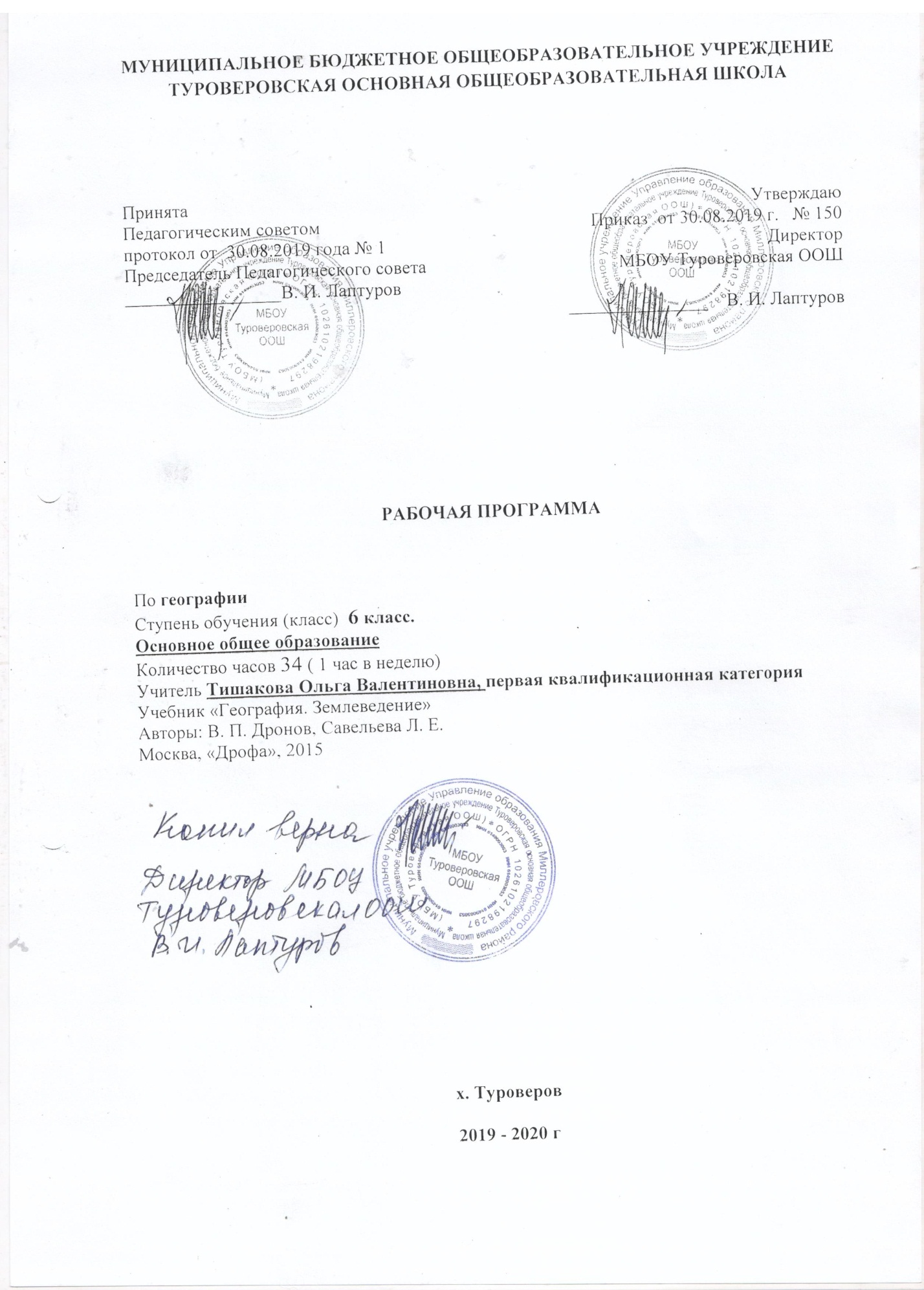 РАЗДЕЛ 1. Пояснительная записка.Программа разработана на основании следующих документов:Закон  «Об Образовании РФ»Федеральный государственный образовательный стандарт общего образования.Программа основного общего образования по географии 5-9 классы. Авторы И.И. Баринова,  И.В. Душина. Учебник «География. Землеведение». Авторы:  В.П. Дронов,  Л.Е. Савельева. Москва, Дрофа, 2015Место предмета в учебном плане.На основании календарного учебного плана МБОУ Туроверовская ООШ, на изучение базового уровня географии в 6 классе отводится 35 часов (1 ч в неделю). Так как 05.05.2020 г совпадает с праздничным днем, программа будет выполнена за счет уплотнения Темы «Гидросфера» 11.02.2020 г в соответствии с учебным планом МБОУ Туроверовская ООШ за 34 часа.раздел 2. Результаты освоения географии 6 классаВ результате изучения географии ученик должен  научиться:выбирать источники географической информации (картографические, статистические, текстовые, видео- и фотоизображения, компьютерные базы данных), адекватные решаемым задачам; ориентироваться в источниках географической информации (картографические, статистические, текстовые, видео- и фотоизображения, компьютерные базы данных): находить и извлекать необходимую информацию; определять и сравнивать качественные и количественные показатели, характеризующие географические объекты, процессы и явления, их положение в пространстве по географическим картам разного содержания и другим источникам; выявлять недостающую, взаимодополняющую и/или противоречивую географическую информацию, представленную в одном или нескольких источниках;представлять в различных формах (в виде карты, таблицы, графика, географического описания) географическую информацию, необходимую для решения учебных и практико-ориентированных задач;использовать различные источники географической информации (картографические, статистические, текстовые, видео- и фотоизображения, компьютерные базы данных) для решения различных учебных и практико-ориентированных задач: выявление географических зависимостей и закономерностей на основе результатов наблюдений, на основе анализа, обобщения и интерпретации географической информации объяснение географических явлений и процессов (их свойств, условий протекания и географических различий); расчет количественных показателей, характеризующих географические объекты, явления и процессы; составление простейших географических прогнозов; принятие решений, основанных на сопоставлении, сравнении и/или оценке географической информации;проводить с помощью приборов измерения температуры, влажности воздуха, атмосферного давления, силы и направления ветра, абсолютной и относительной высоты, направления и скорости течения водных потоков;различать изученные географические объекты, процессы и явления, сравнивать географические объекты, процессы и явления на основе известных характерных свойств и проводить их простейшую классификацию;использовать знания о географических законах и закономерностях, о взаимосвязях между изученными географическими объектами, процессами и явлениями для объяснения их свойств, условий протекания и различий;оценивать характер взаимодействия деятельности человека и компонентов природы в разных географических условиях с точки зрения концепции устойчивого развития;описывать по карте положение и взаиморасположение географических объектов; объяснять особенности компонентов природы отдельных территорий; описывать погоду своей местности; объяснять расовые отличия разных народов мира;Ученик получит возможность научиться:создавать простейшие географические карты различного содержания;моделировать географические объекты и явления;ориентироваться на местности: в мегаполисе и в природе;использовать знания о географических явлениях в повседневной жизни для сохранения здоровья и соблюдения норм экологического поведения в быту и окружающей среде;приводить примеры, показывающие роль географической науки в решении социально-экономических и геоэкологических проблем человечества; примеры практического использования географических знаний в различных областях деятельности;воспринимать и критически оценивать информацию географического содержания в научно-популярной литературе и средствах массовой информации;сопоставлять существующие в науке точки зрения о причинах происходящих глобальных изменений климата;делать прогнозы трансформации географических систем и комплексов в результате изменения их компонентов;наносить на контурные карты основные формы рельефа;давать характеристику климата своей области (края, республики);показывать на карте артезианские бассейны и области распространения многолетней мерзлоты.	Ученик должен знать/пониматьосновные географические понятия и термины; традиционные и новые методы географических исследований;особенности размещения основных видов природных ресурсов, 	уметьопределять и сравнивать по разным источникам информации географические тенденции развития природных объектов, процессов и явлений;применять разнообразные источники географической информации для проведения наблюдений за природными объектами, процессами и явлениями, их изменениями под влиянием разнообразных факторов;составлять таблицы, картосхемы, диаграммы, простейшие карты, модели, отражающие географические закономерности различных явлений и процессов;сопоставлять географические карты различной тематики; 	использовать приобретенные знания и умения в практической деятельности и повседневной жизни для:нахождения и применения географической информации, включая карты, статистические материалы, геоинформационные системы и ресурсы Интернета;понимания географической специфики крупных природных географических оболочек;описания и объяснения разнообразных явлений в окружающей среде на основе их географической экспертизы;понимания места и роли географической науки в современном мире, в различных сферах жизни общества; подготовки к продолжению образования в выбранной области.способны решать следующие жизненно-практические задачи:определять собственные позиции по отношению к изменениям, происходящим.РАЗДЕЛ 3.  СОДЕРЖАНИЕ УЧЕБНОГО ПРЕДМЕТА.	ВВЕДЕНИЕ (1ч)Повторение правил работы с учебником, рабочей тетрадью и атласом. Закрепление знаний о метеорологических приборах и приемах метеонаблюдений. Выбор формы дневника наблюдений за погодой и способов его ведения.Атмосфера (11ч)Из чего состоит атмосфера и как она устроена. Что такое атмосфера. Состав атмосферы и ее роль в жизни Земли. Строение атмосферы.Нагревание воздуха и его температура. Как нагреваются земная поверхность и атмосфера. Различия в нагревании воздуха в течение суток и года. Показатели изменений температуры.Зависимость температуры воздуха от географической широты.  Географическое  распределение температуры воздуха. Пояса освещенности. Тепловые пояса.Влага в атмосфере. Что такое влажность воздуха. Во что превращается водяной пар. Как образуются облака.Атмосферные осадки. Что такое атмосферные осадки. Как измеряют количество осадков. Как распределяются осадки. Давление атмосферы. Почему атмосфера давит на земную поверхность. Как измеряют атмосферное давление. Как и почему изменяется давление. Распределение давления на поверхности Земли.Ветры. Что такое ветер. Какими бывают ветры. Значение ветров. Постоянные и переменные ветра. Графическое отображение направления ветра. Роза ветров. Циркуляция атмосферы.Погода. Что такое погода. Почему погода разнообразна и изменчива. Как изучают и предсказывают погоду. Наблюдения и прогноз погоды. Метеостанция/метеоприборы (проведение наблюдений и измерений, фиксация результатов наблюдений, обработка результатов наблюдений).Климат. Что такое климат. Как изображают климат на картах. Погода и климат. Климатообразующие факторы. Зависимость климата от абсолютной высоты местности. Климаты Земли. Человек и атмосфера. Как атмосфера влияет на человека. Как человек воздействует на атмосферу.Практические работы. 1. Обобщение данных о температуре воздуха в дневнике наблюдений за погодой. 2. Построение розы ветров на основе данных дневника наблюдений за погодой. 3. Сравнительное описание погоды в двух населенных пунктах на основе анализа карт погоды. Гидросфера (11ч)Вода на Земле. Круговорот воды в природе. Что такое гидросфера. Строение гидросферы. Круговорот воды в природе. Значение гидросферы в жизни Земли.Мировой океан – основная часть гидросферы. Мировой океан и его части. Моря, заливы, проливы. Как и зачем изучают Мировой океан.Свойства океанических вод. Цвет и прозрачность. Температура воды. Соленость.Движения воды в океане. Волны. Что такое волны. Ветровые волны. Приливные волны (приливы).Течения. Многообразие течений. Причины возникновения течений. Значения течений.Реки. Воды суши. Реки на географической карте и в природе. Что такое река. Что такое речная система и речной бассейн. Основные части речной системы, характер, питание и режим рек. Жизнь рек. Как земная кора влияет на работу рек. Роль климата в жизни рек.Озера и болота. Что такое озеро. Какими бывают озерные котловины. Какой бывает озерная вода. Болота.Подземные воды. Как образуются подземные воды. Какими бывают подземные воды. Межпластовые и грунтовые воды. Болота. Ледники. Многолетняя мерзлота. Где и как образуются ледники. Покровные и горные ледники. Многолетняя мерзлота.Человек и гидросфера. Стихийные явления в гидросфере. Как человек использует гидросферу. Как человек воздействует на гидросферу. Каналы. Водохранилища. Человек и гидросфера.Практическая работа. 4. Описание вод мирового океана на основе анализа карт. Биосфера (7ч)Что такое биосфера и как она устроена. Что такое биосфера. Границы современной биосферы.Роль биосферы в природе. Биологический круговорот. Биосфера и жизнь Земли. Распределение живого вещества в биосфере.Особенности жизни в океане. Разнообразие морских организмов. Особенности жизни в воде.Распространение жизни в океане. Распространение организмов в зависимости от глубины. Распространение организмов в зависимости от климата. Распространение организмов в зависимости от удаленности берегов.Жизнь на поверхности суши. Леса. Особенности распространения организмов на суше. Леса.Жизнь в безлесных пространствах. Характеристика степей, пустынь и полупустынь, тундры.Почва. Почва и ее состав. Условия образования почв. От чего зависти плодородие почв. Строение почв.Человек и биосфера. Человек – часть биосферы. Воздействие человека на биосферу.Практическая работа № 5. Определение состава (строения) почвы. Географическая оболочка (4ч)Из чего состоит географическая оболочка. Что такое географическая оболочка. Строение географической оболочки. Границы географической оболочки.Особенности географической оболочки. Закономерности географической оболочки: географическая зональность и высотная поясность. Географическая оболочка – прошлое и настоящее. Уникальность географической оболочки.Территориальные комплексы. Понятие о природном комплексе. Природные зоны Земли. Что такое территориальные комплексы. Разнообразие территориальных комплексов. Глобальные, региональные и локальные природные комплексы. Природные комплексы своей местности. Итоговая контрольная работа.Перечень обязательной географической номенклатуры:Материки: Австралия, Антарктида, Африка, Евразия, Северная Америка, Южная Америка.Континенты: Австралия, Азия, Америка, Антарктида, Африка, Европа.Океаны: Атлантический, Индийский, Северный Ледовитый, Тихий.Равнины: Амазонская низменность, Аравийское плоскогорье, Бразильское плоскогорье, Восточно-Европейская ( Русская ), Великая Китайская, Великие равнины, Декан, Западно-Сибирская, Среднерусская возвышенность, Среднесибирское плоскогорье, Прикаспийская низменность.Горы: Анды, Алтай, Альпы, Гималаи, Кавказ, Кордильеры, Скандинавские, Тянь-Шань, Уральские.Вершины и вулканы: Аконкагуа, Везувий, Гекла, Джомолунгма (Эверест), Килиманджаро, Ключевская Сопка, Косцюшко, Котопахи, Кракатау, Мак-Кинли, Мауна-Лоа, Орисаба, Эльбрус, Этна.Острова: Большие Антильские, Великобритания, Гавайские, Гренландия, Исландия, Калимантан, Мадагаскар, Новая Гвинея, Новая Зеландия, Огненная Земля, Сахалин, Тасмания, Японские.Полуострова: Аравийский, Индокитай, Индостан, Калифорния, Камчатка, Лабрадор, Скандинавский, Сомали, Таймыр, Флорида.Моря: Азовское, Аравийское, Балтийское, Баренцево, Восточно-Сибирское, Карибское, Красное, Мраморное, Охотское, Средиземное, Филиппинское, Чёрное, Японское.Заливы: Бенгальский, Гвинейский, Гудзонов, Мексиканский, Персидский, Финский.Проливы: Берингов, Гибралтарский, Дрейка, Магелланов, Малаккский, Мозамбикский.Рифы: Большой Барьерный риф.Течения: Гольфстрим, Западных Ветров, Куросио, Лабрадорское, Перуанское, Северо-Тихоокеанское.Реки: Амазонка, Амур, Волга, Ганг, Евфрат, Енисей, Инд, Конго, Лена, Миссисипи, Миссури, Нил, Обь, Тигр, Хуанхэ, Янцзы.Озёра: Аральское море, Байкал, Верхнее, Виктория, Каспийское море, Ладожское, Танганьика, Чад, Эйр.Водопады: Анхель, Виктория, Ниагарский.Области современного оледенения: Антарктида, Гренландия, Новая Земля, ледники Аляски, Гималаев и Кордильер.РАЗДЕЛ 4.  Календарно-тематическое планирование по географии  в 6 классе 2019-2020 учебный годРаздел 5. Оценочные материалы по всем видам контроля по географии.СОГЛАСОВАНОЗаместитель директора по УВР________________Рябцева И. И___________________201___года.№Дата проведения урока Дата проведения урока Тема раздела\ урока№по планупо фактуТема раздела\ урока103.09Введение. Входной контроль210.09АТМОСФЕРА (11Ч)Из чего состоит атмосфера и как она устроена.317.09Нагревание воздуха и его температура424.09Зависимость температуры воздуха от географической широты501.10Влага в атмосфере. Практическая работа № 1«Обобщение данных о температуре воздуха в дневнике наблюдений за погодой».608.10Атмосферные осадки715.10Давление атмосферы.822.10Ветры. Практическая работа № 2«Построение розы ветров на основе данных дневника наблюдений за погодой».929.10Погода. Практическая работа № 3«Сравнительное описание погоды в двух населенных пунктах на основе анализа карт погоды».1012.11Климат1119.11Человек и атмосфера.1226.11Итоговый урок по разделу «Атмосфера». Контрольная работа № 11303.12ГИДРОСФЕРА (11Ч)Вода на Земле. Круговорот воды в природе..1410.12Мировой океан – основная часть гидросферы.1517.12Свойства океанических вод.1624.12Движение воды в океане. Волны.1714.01Течения. Практическая работа № 4 «Описание вод мирового океана на основе анализа карт».1821.01Реки.1928.01Жизнь реки.2004.02Озера и болота.2111.02уплотнениеПодземные воды.2111.02уплотнениеЛедники. Многолетняя мерзлота2218.02Человек и гидросфера.2325.02Итоговый урок по разделу «Гидросфера». Контрольная работа № 22403.03БИОСФЕРА (7 Ч)Что такое биосфера и как она устроена2510.03Особенности жизни в океане. Распространение жизни в океане.2617.03Жизнь на поверхности суши. Леса.2731.03Жизнь в безлесных пространствах.2807.04Почва. Практическая работа № 5 «Определение состава (строения) почвы».2914.04Человек и биосфера.3021.04Итоговый урок по разделу «Биосфера». Контрольная работа № 33128.04ГЕОГРАФИЧЕСКАЯ ОБОЛОЧКА (3Ч)Из чего состоит географическая оболочка3212.05Территориальные комплексы3319.05Итоговая контрольная работа3426.05Анализ результатов итоговой контрольной работыИтого: 34 часаУровень достижения оцениваемых результатовКритерии оценивания%выполнения заданияОтметкаУстные ответыУстные ответыУстные ответыУстные ответыI. Базовый уровеньНе приступал к решению задач.1. Не может ответить ни на один из поставленных вопросов; 2. Полностью не усвоил материал. 0%«1»I. Базовый уровеньНе достигнут необходимый уровень знаний.Не решена типовая, много разотработанная задача.1. Не усвоил и не раскрыл основноесодержание материала; 2. Не делает выводов и обобщений. 3. Не знает и не понимает значительную илиосновную часть программного материала в пределах поставленных вопросов.4. Имеет слабо сформированные и неполные знания и не умеет применять их к решению конкретных вопросов и задач по образцу.5. При ответе (на один вопрос) допускает более двух грубых ошибок, которые не может исправить даже при помощи учителя. 6. Допускает грубые ошибки в знании карты и использовании ее при ответе. 1-49%«2»I. Базовый уровеньЧастично успешное решение (с незначительной, не влияющей на результат ошибкой или с посторонней помощью в какой-то момент решения). 1. Усвоил основное содержание учебного материала, имеет пробелы в усвоении материала, не препятствующие дальнейшему усвоению программного материала.2. Материал излагает бессистемно,фрагментарно, не всегда последовательно.3. Показывает недостаточнуюсформированность отдельных знаний и умений; выводы и обобщения аргументирует слабо, допускает в них ошибки. 4. Допускает ошибки и неточности в использовании научной терминологии, определения понятий дает недостаточно четкие.5. Не использует в качестве доказательства выводы и обобщения из наблюдений, фактов, опытов или допускает ошибки при их изложении.6. Испытывает затруднения в применении знаний, необходимых для решения задач различных типов, при объяснении конкретных явлений на основе теорий и законов, или в подтверждении конкретных примеров практического применения теорий.7. Неполно отвечает на вопросы учителя (упуская в том числе главное) или воспроизводит содержание текста учебника, допуская одну-две грубые ошибки. 8. Имеет скудные географические представления, преобладают формалистические знания.9. Знание карты недостаточное, показ на ней сбивчивый.10. Географические связи устанавливает только при помощи наводящих вопросов учителя. 50-69%«3»I. Базовый уровеньРешение без ошибок или с небольшими недочетами, полностью самостоятельно.1. Показывает знания всего изученного программного материала. 2. Материал излагает в определенной логической последовательности, при этом допускает одну негрубую ошибку или не более двух недочетов и может их исправить самостоятельно при требовании или при небольшой помощи преподавателя; в основном усвоил учебный материал; подтверждает ответ конкретными примерами; правильно отвечает на дополнительные вопросы учителя. 3. Умеет самостоятельно выделять главные положения в изученном материале; на основании фактов и примеров обобщать, делать выводы, устанавливать внутрипредметные связи. Применять полученные знания на практике в видоизменённой ситуации, соблюдать основные правила культуры устной речи и сопровождающей письменной, использовать научные термины.4. В основном правильно дает определения понятий. 5. Ответ  обучающегося самостоятельный.6. Связно и последовательно излагает материал; при помощи наводящих вопросов учителя восполняются сделанные пропуски. 7. Показывает понимание основныхгеографических взаимосвязей и явлений.8. Знает карту и умеет ею пользоваться. 9. При решении географических задач делает второстепенные ошибки, не влияющие на результат.
10. Соблюдает основные правила культуры устной речи, использует в речи  научные термины.70-100%«4»II. Повышенный уровеньПолностью успешное решение нестандартной задачи, где потребовалось либо применить новые знаний по изучаемой в данный момент теме, либо уже усвоенные знания и умения, но в новой, непривычной ситуации (без ошибок и полностью самостоятельно, или с небольшими недочетами.) 1. Показывает глубокое и полное знание и понимание всего объёма программного материала; полное понимание сущности рассматриваемых понятий, явлений и закономерностей, теорий, взаимосвязей; 2. Умеет составить полный и правильный ответ на основе изученного материала; выделять главные положения, самостоятельно подтверждать ответ конкретными примерами, фактами; самостоятельно и аргументировано делать анализ, обобщения, выводы. 3. Умеет устанавливать межпредметные (на основе ранее приобретенных знаний) и внутрипредметные связи, творчески применять полученные знания в незнакомой ситуации.4. Последовательно, чётко, связно, обоснованно и безошибочно излагает учебный материал; ответ строит в логической последовательности с использованием принятой терминологии; делает собственные выводы; формулирует точное определение и истолкование основных понятий, законов, теорий; при ответе не повторяет дословно текст учебника; излагает материал литературным языком; правильно и обстоятельно отвечает на дополнительные вопросы учителя. 5. Умеет самостоятельно и рациональноиспользовать наглядные пособия, справочные материалы, учебник, дополнительную литературу, первоисточники; применять систему условных обозначений при ведении записей, сопровождающих ответ; использовать для доказательства выводы из наблюдений и опытов.6. Самостоятельно, уверенно и безошибочно применяет полученные знания в решении нестандартных задач, допускает не более одного недочёта, который легко исправляет по требованию учителя; имеет необходимые навыки работы с приборами, чертежами, схемами и графиками, сопутствующими ответу; записи, сопровождающие ответ, соответствуют требованиям. 7. Показывает хорошее знание карты ииспользование ее во время ответа. 90-100%«5»ТестыТестыТестыТестыI. Базовый уровеньНе приступал к решению тестовых заданий.0% «1»I. Базовый уровеньНе достигнут необходимый уровень знаний.1-49%
правильно выполненных заданий«2»I. Базовый уровеньЧастично успешное решение.50-69%
правильно выполненных заданий«3»I. Базовый уровеньРешение с  ошибками и с небольшими недочетами, полностью самостоятельное.70-100%
правильно выполненных заданий«4»II. Повышенный уровеньПолностью успешное решение нестандартной задачи, где потребовалось либо применить новые знаний по изучаемой в данный момент теме, либо уже усвоенные знания и умения, но в новой, непривычной ситуации (без ошибок и полностью самостоятельно, или с небольшими недочетами.)1. Все задания базового уровня обучающиеся 
выполнили без ошибок и недочетов.2. Задания повышенного уровня выполнили без ошибок или допустили 1 или 2 недочета, никак не влияющих на результат.90-100% 
«5»Географические и картографические диктанты (на знание номенклатуры карты или географических понятий).Географические и картографические диктанты (на знание номенклатуры карты или географических понятий).Географические и картографические диктанты (на знание номенклатуры карты или географических понятий).Географические и картографические диктанты (на знание номенклатуры карты или географических понятий).Не приступал к решению задач.0% «1»Не достигнут необходимый уровень знаний.Не решена типовая, много разотработанная задача.1-49%
правильно выполненных заданий«2»Частично успешное решение (с незначительной, не влияющей на результат ошибкой или с посторонней помощью в какой-то момент решения).50-69%
правильно выполненных заданий«3»Решение без ошибок или с небольшими недочетами, полностью самостоятельно.70-100%
правильно выполненных заданий«4»II. Повышенный уровеньПолностью успешное решение нестандартной задачи, где потребовалось либо применить новые знаний по изучаемой в данный момент теме, либо уже усвоенные знания и умения, но в новой, непривычной ситуации (без ошибок и полностью самостоятельно, или с небольшими недочетами.)1. Все задания базового уровня обучающиеся 
выполнили без ошибок и недочетов.2. Задания повышенного уровня выполнили без ошибок или допустили 1 или 2 недочета, никак не влияющих на результат. 90-100% 
«5»Письменные работы (практические и самостоятельные работы)Письменные работы (практические и самостоятельные работы)Письменные работы (практические и самостоятельные работы)Письменные работы (практические и самостоятельные работы)I. Базовый уровеньНе приступал к решению задач.0%«1»I. Базовый уровеньНе достигнут необходимый уровень знаний. Не решена типовая, много раз отработанная задача. 
1. Оказался совершенно не подготовленным к выполнению этой работы: обнаружил плохое знание теоретического материала и отсутствие необходимых практических навыков и умений. 
2. Полученные результаты не позволяют обучающемуся сделать правильных выводов и полностью расходятся с поставленной целью. 
3. Руководство и помощь со стороны учителя или хорошо подготовленных учащихся неэффективны из-за плохой подготовки обучающегося. 1-49%«2»I. Базовый уровеньЧастично успешное решение (с незначительной, не влияющей на результат ошибкой или с посторонней помощью в какой-то момент решения). 
1. Обучающийся работу выполняет и оформляет с помощью учителя или хорошо подготовленных и уже выполнивших на «отлично» данную работу ребят. 
2. На выполнение работы затрачивает времени больше отведенного на уроке или получает возможность доделать работу дома. 
3. Показывает знания теоретического материала, но испытывал затруднения при самостоятельной работе с источниками информации и географическими инструментами. 50-69%«3»I. Базовый уровеньРешение без ошибок или с небольшими недочетами, полностью самостоятельно.
1. Практическая или самостоятельная работа выполнена обучающимся в полном объеме и самостоятельно. 
2. Допускает отклонение от необходимой последовательности выполнения, не влияющее на правильность конечного результата (перестановка пунктов типового плана при характеристике географического объекта и т.д.). 
3. Использует указанные учителем источники знаний и показывает умение работать с ними самостоятельно. 
4. Показывает знание основного теоретического материала и овладение умениями, необходимыми для самостоятельного выполнения работы. 
5. Допускает неточности и небрежность в оформлении результатов работы. 70-100%«4»II. Повышенный уровеньПолностью успешное решение нестандартной задачи, где потребовалось либо применить новые знаний по изучаемой в данный момент теме, либо уже усвоенные знания и умения, но в новой, непривычной ситуации (без ошибок и полностью самостоятельно, или с небольшими недочетами.) 1. Работа выполнена обучающимся полностью самостоятельно, в полном объеме и с соблюдением необходимой последовательности изложения материала и результатов деятельности.
2. Работа оформлена аккуратно, в оптимальной для фиксации результатов форме. Форма фиксации материалов может быть предложена учителем или выбрана самим обучающимся. 90-100%«5»Работа с картой и другими источниками географических знанийРабота с картой и другими источниками географических знанийРабота с картой и другими источниками географических знанийРабота с картой и другими источниками географических знанийI. Базовый уровеньНе приступал к решению задач. Показывает полное неумение использовать карту и источники знаний. 0%«1»I. Базовый уровеньНе достигнут необходимый уровень знаний. Не решена типовая, много раз отработанная задача. 
1. Не умеет отбирать и использовать основные источники знаний.2. Допускает ошибки в выполнении задания и в оформлении работы, существенно влияющие нарезультат проделанной работы.3. Неаккуратно и с ошибками оформляетрезультаты проделанной работы.1-49%«2»I. Базовый уровеньЧастично успешное решение (с незначительной, не влияющей на результат ошибкой или с посторонней помощью в какой-то момент решения). 1. Правильно использует основные источникизнаний.
2. Неаккуратно оформляет результаты работы.3. Допускает неточности в содержании работыили формулировке выводов, а так же ошибки, существенно не влияющие на результат проделанной работы.50-69%«3»I. Базовый уровеньРешение без ошибок или с небольшими недочетами, полностью самостоятельно.1. Полностью самостоятельно выполняет работу.
2. Правильно, полно и самостоятельно отбирает источники необходимой информации. Допускает неточности в их использовании, существенно не влияющие на результат проделанной работы.
3. Допускает несущественные неточности всодержании работы или формулировке выводов, при оформлении результатов проделанной работы.70-100%«4»II. Повышенный уровеньПолностью успешное решение нестандартной задачи, где потребовалось либо применить новые знаний по изучаемой в данный момент теме, либо уже усвоенные знания и умения, но в новой, непривычной ситуации (без ошибок и полностью самостоятельно, или с небольшими недочетами.) 1. Самостоятельно, правильно и полно отбирает источники информации, рационально использует их в определенной последовательности.
2. Умело использует источники географической информации при решении нестандартных задач. 3. Самостоятельно выполняет и формулирует выводы на основе практической деятельности.4. Аккуратно и в соответствии с требованиями оформляет результаты проделанной работы. 90-100%«5»